PKP Polskie Linie Kolejowe S.A.Zespół rzecznika prasowegoul. Targowa 74 03-734 Warszawatel. + 48 22 473 30 02rzecznik@plk-sa.plwww.plk-sa.plWarszawa, 30 października 2019 r. Informacja prasowaWarszawa Powązki nowy przystanek już na Wszystkich Świętych ułatwi komunikację Od 1 listopada podróżni skorzystają z nowego przystanku Warszawa Powązki. 
Dwa zadaszone perony z dojściami od strony ulicy Powązkowskiej zapewnią łatwiejszą komunikację w aglomeracji. Przystanek kolejowy na Powązkach to drugi nowy obiekt, który powstał na zmodernizowanej, ze środków CEF, linii obwodowej Warszawa Zachodnia – Warszawa Gdańska.Od Wszystkich Świętych, z myślą o sprawniejszej komunikacji w mieście, zapewniono obsługę na dwóch 200-metrowych peronach nowego przystanku Warszawa Powązki. Obiekt położony jest tuż obok najważniejszej nekropolii stolicy i przy obszarze nowych osiedli – pomiędzy przystankami Warszawa Koło i Warszawa Gdańska. - Zależało nam, aby już na Wszystkich Świętych wzmocnić komunikację w aglomeracji warszawskiej, dlatego przyspieszyliśmy oddanie przystanku Warszawa Powązki. 
To kolejny dostęp do kolei w obszarze stolicy i realny efekt uzyskany dzięki realizacji Krajowego Programu Kolejowego. W dni powszednie na Warszawie Powązkach zatrzyma się ponad dziewięćdziesiąt pociągów - powiedział Arnold Bresch, 
członek Zarządu PKP Polskich Linii Kolejowych S.A. Zamontowane zostały szerokie, kryjące większość powierzchni peronu, wiaty. Jest ułożona antypoślizgowa nawierzchnia z ścieżkami naprowadzającymi. Dla podróżnych przygotowano ławki i spoczniki. Jest czytelne oznakowanie peronów oraz dojść, a także tablice z rozkładami jazdy. Oświetlenie ledowe zapewni dobrą widoczność po zmroku. Ustawiono także kosze 
z opcją segregacji śmieci. Podróżni od 1 listopada wejdą na perony schodami 
lub pochylnią od strony wiaduktu na ulicy Powązkowskiej. Kładka i windy ułatwią podróżePrace wykończeniowe na przystanku i przy budowie kładki będą kontynuowane 
do I kwartału przyszłego roku. Kładka zapewni dogodne dojścia na perony po przeciwnej stronie ul. Powązkowskiej oraz połączy dzielnice Wola i Żoliborz. Gotowa jest już podstawowa konstrukcja, w którą wbudowano elementy zabytkowego wiaduktu znad ul. Obozowej. 
W ten sposób zachowano historyczne elementy obiektu i będą one nadal związane z koleją. Komunikację z kładki na perony zapewnią schody oraz windy, które ułatwią dostęp 
do pociągów osobom o ograniczonej możliwości poruszania się. Przystanek Warszawa Powązki to drugi, po Warszawie Koło, nowy dodatkowy dostęp do kolei zbudowany na linii obwodowej. Z przystanku Warszawa Koło i odremontowanych peronów 
na Warszawie Woli, Młynowie i Warszawie Zachodniej podróżni korzystają już od października zeszłego roku. Inwestycja realizowana w ramach projektu „Prace na linii obwodowej 
w Warszawie (odc. Warszawa Gołąbki/Warszawa Zachodnia – Warszawa Gdańska)”,który współfinansowany jest z instrumentu CEF – Łącząc Europę. Wartość umowy, wynosi 
223 mln zł (brutto). Dofinansowanie z UE to około 85%.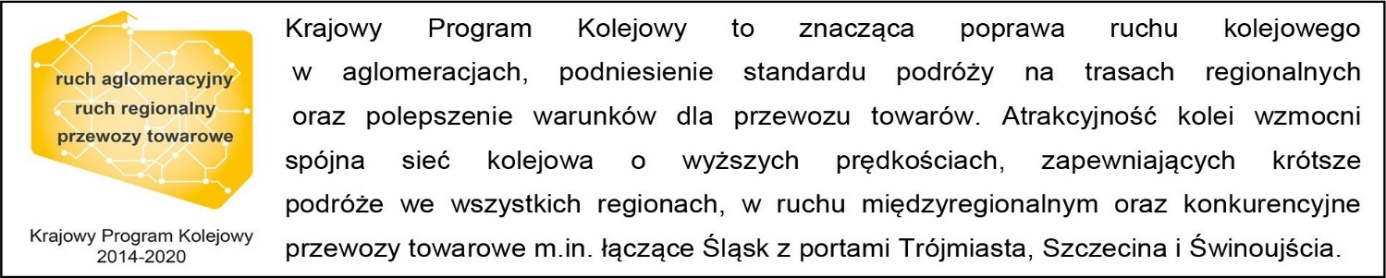 „Wyłączną odpowiedzialność za treść publikacji ponosi jej autor. Unia Europejska nie odpowiada za ewentualne wykorzystanie informacji zawartych w takiej publikacji”Kontakt dla mediów:Karol Jakubowski
Zespół prasowy
PKP Polskie Linie Kolejowe S.A.
rzecznik@plk-sa.pl
T: + 48 668 679 414